How to sign-up for a NEXT Enrichment Class#1 Go to my Payments Plus (if you do not have an account you will need to set one up)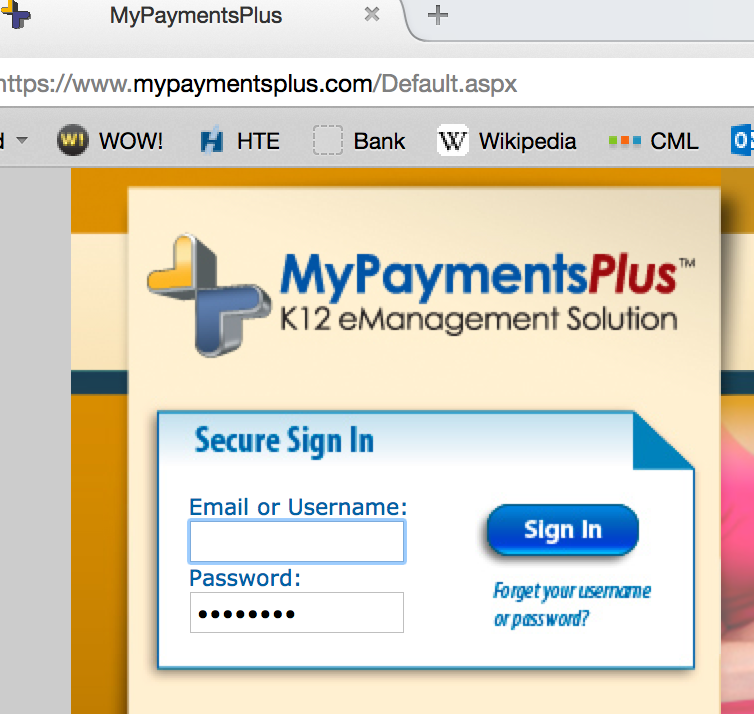 #2 Log in and look under “Other Payments”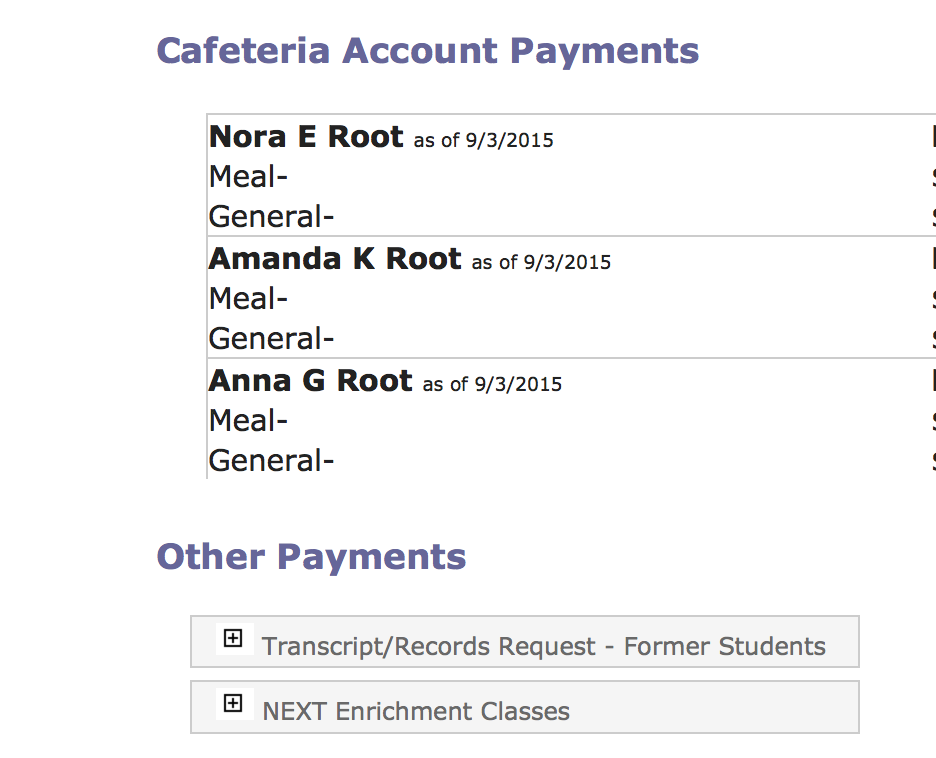 #3 Choose “NEXT Enrichment Classes” and all Enrichment classes available to your child will appear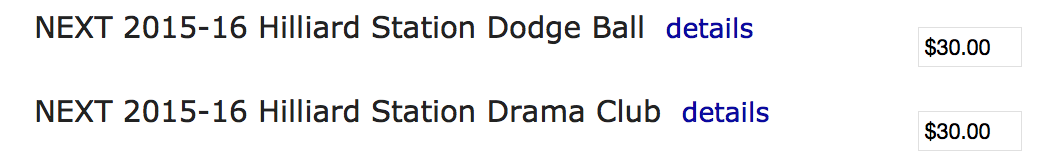 